Открытый классный час в 11  классе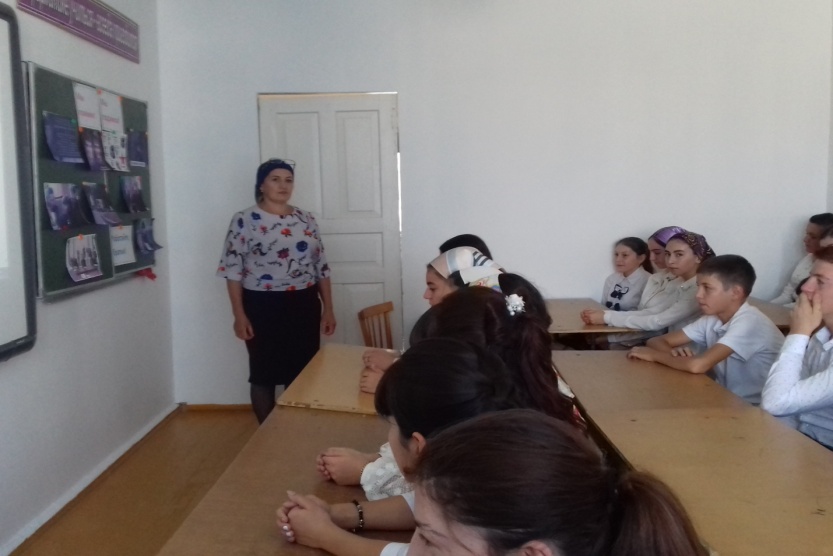 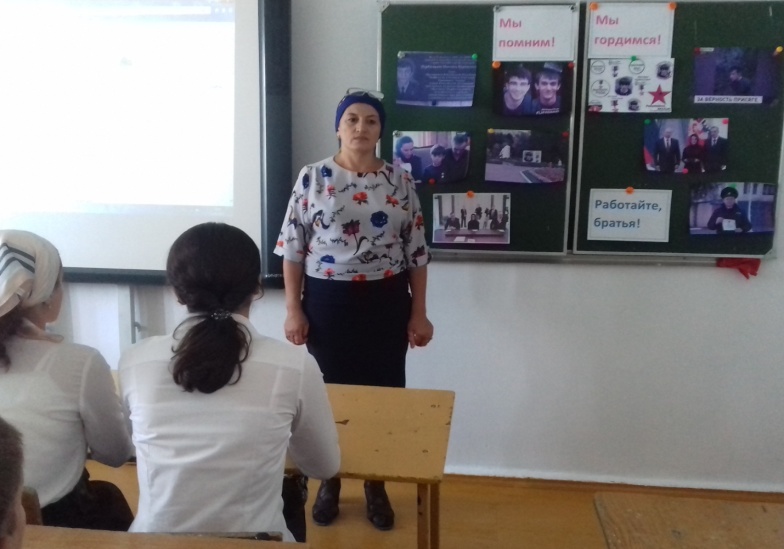 Посвященный подвигу лейтенанта полиции Магомеда Нурбагандова, отмеченного ,высокой наградой России – Звездой Героя РФ.Классный руководитель: Абдулхаликова Б.А.                                                         04.09.2017 г.